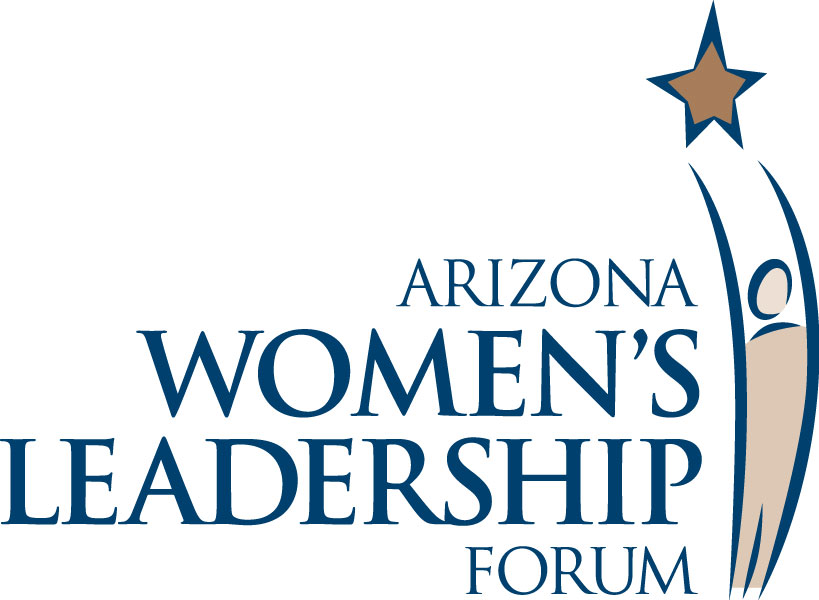 2021 Corporate Partnership PackageSupport of the Forum Provides:Outstanding Leadership Development ProgramsRecognition for Your Support of Women’s Leadership AchievementsOpportunities for Business Development with Influential ParticipantsPromotion of Your Commitment to Diversity & Outreach ProgramsAccess to High-Profile National & International Leaders & ExpertsHeightened Presence within the Community      Major Partners Include: 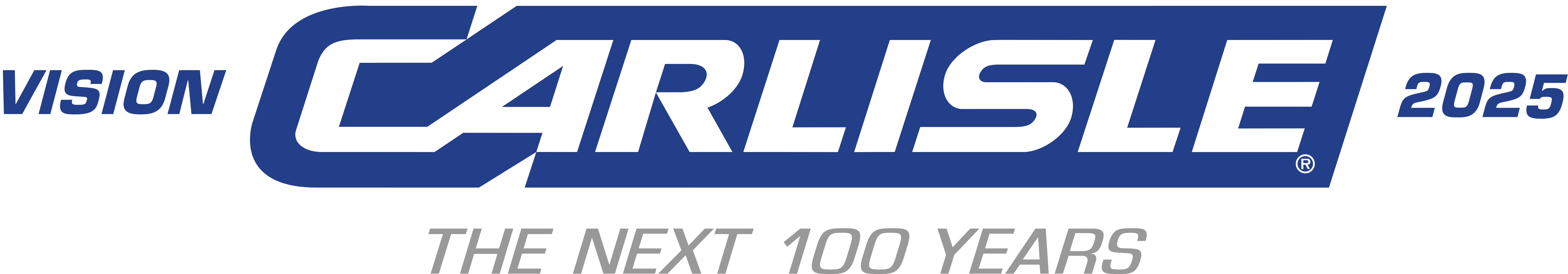 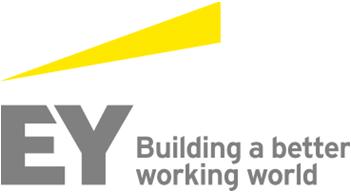 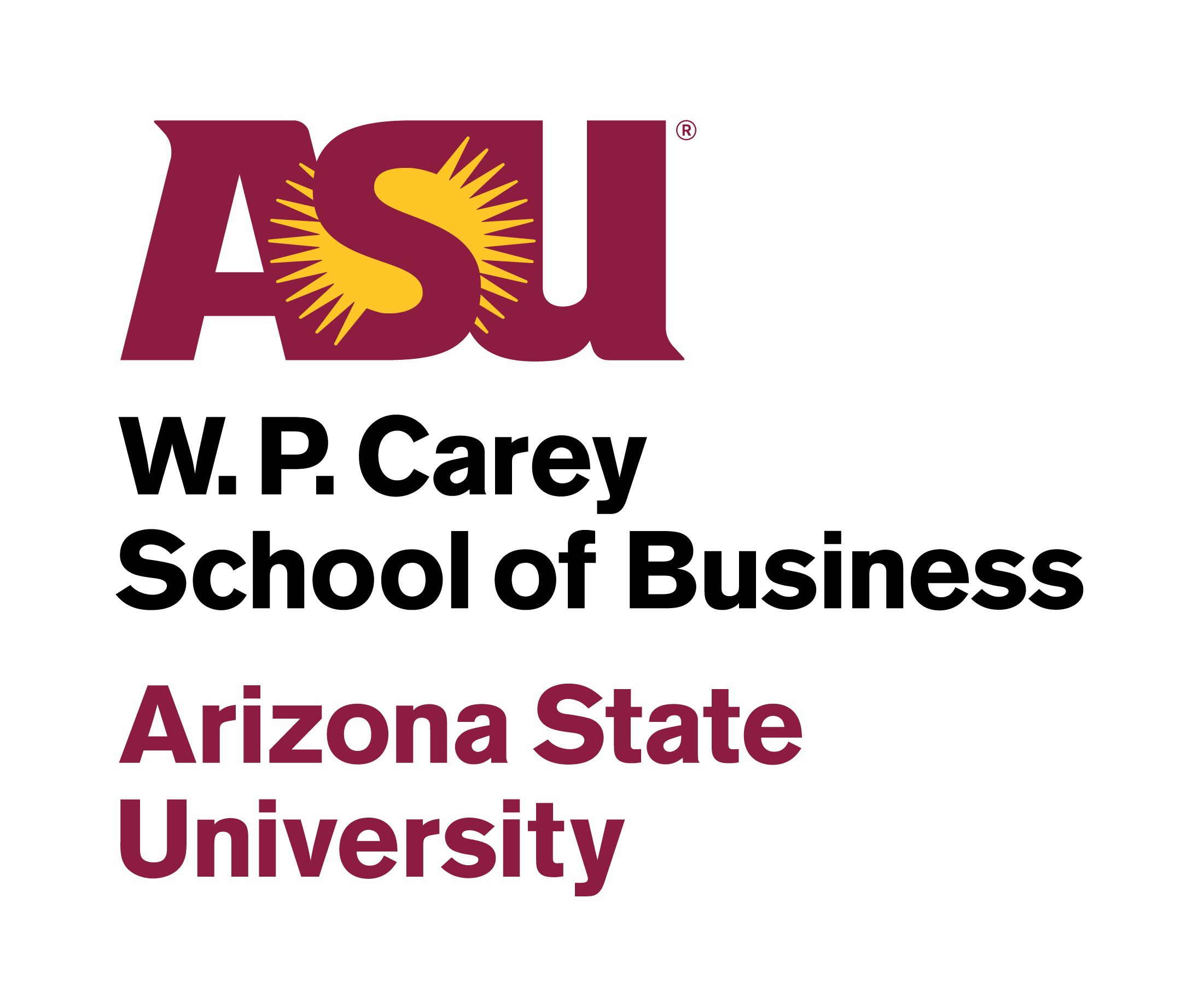 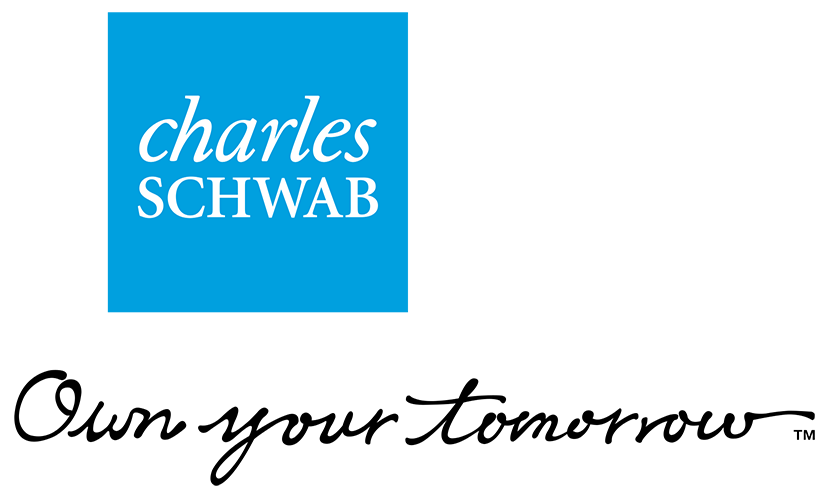 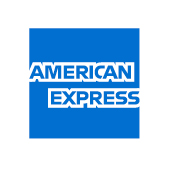 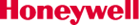 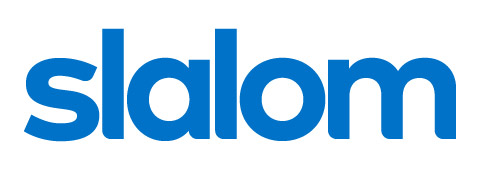 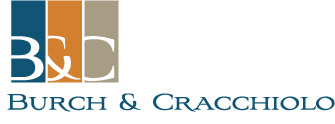 			       2021 Corporate Partnership OpportunitiesFORUM LEADERSHIP PARTNER ($50,000)  (Limited Availability):Primary, prominent recognition as Forum Leadership Partner in all Forum, Symposium and "Conversation" publications	(Save-the-Date Announcements, Invitations, Programs, Leadership & Referral Guide*)Opportunity for Partner executive to highlight commitment to diversity/women’s leadership from the podium at SymposiumConsideration as panelist or panel moderator at Symposium, or Opportunity to make speaker introduction at SymposiumBooth or display in prominent position at Symposium (staffed, if desired) to highlight Partner’s products and servicesVerbal recognition with Company description at Symposium (Opening/Luncheon/Closing) and at "Conversation" eventsMembership on Forum Executive Board (with involvement in strategic aspects of Forum planning)Primary, prominent recognition as Forum Leadership Partner on Forum website, with linkage to partner websitePrimary, prominent recognition as Forum Leadership Partner in all Forum advertisingPrimary, prominent recognition as Forum Leadership Partner on Symposium and “Conversation” events signage(including large-screen signage, podium signage and corporate banner at Symposium)Primary, prominent recognition as Forum Leadership Partner in media materials, inc. press releases and other media outreachProminent focus on Partner in Leadership & Referral Guide, on Inside Cover, Divider Page and/or insertFull-page Ad & Full-page Listing in print version of The Business Directory in Leadership & Referral Guide Attendance for 30 to the Symposium, with reserved Corporate Tables and signage, at Symposium Luncheon and Keynotes Attendance for two (2) at pre-Symposium dinner with speakers (subject to speaker availability)Attendance for four (4) to "Conversation" EventsAttendance for two (2) to pre- or post-reception at all "Conversation" events (subject to speaker availability)Ability to advertise Partner's participation in Forum in corporate materials (as Partner deems desirable)Additional/Substitute Benefits as determined by Partner and ForumFORUM PARTNER ($25,000)  (Limited Availability):Prominent recognition as Forum Partner in all Forum, Symposium and "Conversation" publications	(Save-the-Date Announcements, Invitations, Programs, Leadership & Referral Guide*)Opportunity to make speaker introduction at SymposiumBooth or display in prominent position at Symposium to highlight Partner’s products and servicesVerbal recognition with Company description at Symposium (Opening/Luncheon/Closing) and at "Conversation" eventsMembership on Forum Executive Board (with involvement in strategic aspects of Forum planning)Recognition as Forum Partner on Forum website, with linkage to partner websiteProminent recognition as Forum Partner in all Forum advertisingProminent recognition as Forum Partner on Symposium and “Conversation” events signage(including large-screen signage, podium signage and corporate banner at Symposium)Prominent recognition as Forum Partner in media materials, including press releases and other media outreachFocus on Partner in Leadership & Referral Guide*, on Inside Cover and/or Divider PageFull-page Ad & Full-page Listing in print version of The Business Directory in Leadership & Referral Guide Attendance for 20 to the Symposium, with reserved Corporate Tables and signage at Symposium Luncheon and Keynotes Attendance for two (2) at pre-Symposium dinner with speakers (subject to speaker availability)Attendance for two (2) to "Conversation" EventsAttendance for two (2) to pre- or post-reception at all "Conversation" events (subject to speaker availability)Ability to advertise Partner's participation in Forum in corporate materials (as Partner deems desirable)Additional/Substitute Benefits as determined by Partner and ForumLEAD PARTNERS ($15,000)  (Limited Availability):Recognition as Lead Partner in all Symposium and "Conversation" publications	(Save-the-Date Announcements, Invitations, Programs, Leadership & Referral Guide*)Opportunity to make speaker introduction at SymposiumOpportunity to display materials at Symposium to highlight Partner’s products and servicesVerbal recognition with Company description at Symposium (Opening/ Luncheon/Closing) and at "Conversation" eventsMembership on Forum Executive Board (with involvement in strategic aspects of Forum planning)Recognition as Lead Partner on Forum website, with linkage to partner websiteRecognition as Lead Partner in all Forum advertisingRecognition as Lead Partner on Symposium and “Conversation” events signage(including large-screen signage, podium signage and corporate banner at Symposium)Recognition as Lead Partner in media materials, including press releases and other media outreachFull-page Ad & Full-page Listing in print version of The Business Directory in Leadership & Referral Guide Attendance for 20 to the Symposium, with preferred location corporate tables and signage at Symposium Luncheon Attendance for one (1) at pre-Symposium dinner with speakers (subject to speaker availability)Priority, Guaranteed Invitations** to "Conversation" EventsAttendance for one (1) to pre- or post-reception at all "Conversation" events (subject to speaker availability)Ability to advertise Partner's participation in Forum in corporate materials (as Partner deems desirable)PLATINUM PARTNERS ($7,500)  (Limited Availability):Recognition as Platinum Partner in Symposium and "Conversation" publications Recognition as Platinum Partner on Forum website, with linkage to partner websiteRecognition in all Symposium advertisingMembership on Forum Executive Board (with involvement in strategic aspects of Forum planning)Sponsorship of General Session or Afternoon Reception at SymposiumVerbal recognition, with company/firm description, at sponsored event at SymposiumCorporate name/image on signage displayed at sponsored event and recognition on general signageFull-page Ad & Full-column Listing in print version of The Business Directory in Leadership & Referral Guide* Attendance for 10 to the Symposium and Corporate Table, with preferred location & signage, at Symposium luncheonPriority, Guaranteed Invitations** to "Conversation" EventsAttendance for one (1) to pre- or post-reception at all "Conversation" events (subject to speaker availability)GOLD EVENT PARTNERS ($6,000)  (Limited Availability):Recognition as Gold Event Partner in Program and Leadership & Referral Guide* and on certain InvitationsRecognition as Gold Event Partner on Forum website, with linkage to partner websiteSponsorship of Continental Breakfast or Concurrent Session at Symposium, with verbal recognitionCorporate name/image on signage displayed at sponsored event and recognition on general signageFull-page Ad in print version of The Business Directory in Leadership & Referral GuideAttendance for 10 to the Symposium and Corporate Table at Symposium luncheonPriority, Guaranteed Invitations** to “Conversation" EventsGOLD PARTNERS ($2,500): Recognition as Gold Partner on Symposium Program and Leadership & Referral Guide*Recognition as Gold Partner on Forum website, with linkage to partner websiteCorporate name/image on general signageFull-column listing in print version of The Business Directory in Leadership & Referral Guide Attendance for two (2) to the SymposiumPriority, Guaranteed Invitations** to "Conversation" EventsSILVER PARTNERS ($1,000):				Recognition in Symposium ProgramFull-Column listing in print version of The Business Directory in Leadership & Referral Guide* Recognition on signage at Symposium					Attendance for 1 to the SymposiumCOPPER PARTNERS ($500):Recognition in Symposium Program1/2-Column listing in print version of The Business Directory in Leadership & Referral Guide* Recognition on signage at Symposium*   The Forum’s Leadership & Referral Guide is distributed at the Symposium and at the “Conversation” events.** “Invitation” does not include costs associated with attendance; “Attendance” does include such costs.		Becoming Involved/Forum InformationThe Forum is made possible through the support and involvement of organizations and individuals who are committed to the advancement of women in leadership.  Additional information is available at www.azleadersforum.com.  Or feel free to contact us at anne@azleadersforum.com or at 602-861-9350.  We welcome your inquiries and your involvement.